GWNZ NOMINATION FORM NATIONAL EXECUTIVE I am happy to be nominated for a position on GWNZ National Executive for the term 2022 - 2024 and confirm I am a current GWNZ financial member.Name: Position/Role I am interested in (please tick). For further information please see the vacancy notice and role descriptions on our website. PresidentMarketing & Membership LeadAdvocacy LeadNational Executive memberBranch/Independent Member: Email: Mobile number: [Please write a brief bio about your key skills, experiences; describe how you could contribute to the National Executive and the position/role identified above].Nominated By [must be current financial GWNZ member]: Branch/Independent Member: Signature: I agree to my name being published for distribution to GWNZ members.Signed ___________________________ Date ____________  Please email the completed form to president@gwnz.org.nz before Wednesday 31 August 2022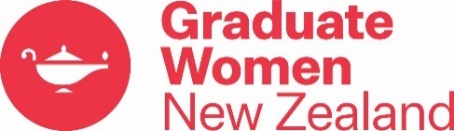 Graduate Women New Zealand, PO Box 2006,Wellington 6140